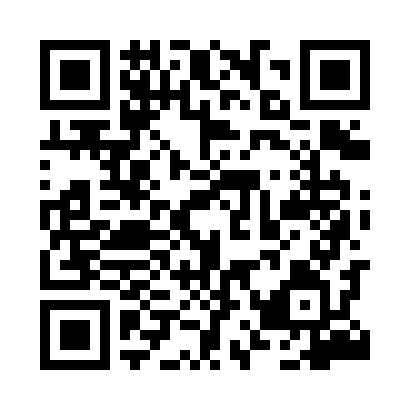 Prayer times for Mscichy, PolandWed 1 May 2024 - Fri 31 May 2024High Latitude Method: Angle Based RulePrayer Calculation Method: Muslim World LeagueAsar Calculation Method: HanafiPrayer times provided by https://www.salahtimes.comDateDayFajrSunriseDhuhrAsrMaghribIsha1Wed2:144:5512:275:368:0010:322Thu2:144:5312:275:388:0210:323Fri2:134:5112:275:398:0410:334Sat2:124:4912:275:408:0610:345Sun2:114:4712:275:418:0710:356Mon2:104:4512:275:428:0910:357Tue2:104:4312:275:438:1110:368Wed2:094:4112:275:448:1310:379Thu2:084:4012:275:458:1410:3710Fri2:074:3812:265:468:1610:3811Sat2:074:3612:265:478:1810:3912Sun2:064:3412:265:488:1910:4013Mon2:054:3312:265:498:2110:4014Tue2:044:3112:265:508:2310:4115Wed2:044:2912:265:518:2410:4216Thu2:034:2812:265:528:2610:4317Fri2:034:2612:265:538:2810:4318Sat2:024:2512:275:548:2910:4419Sun2:014:2312:275:558:3110:4520Mon2:014:2212:275:558:3210:4521Tue2:004:2012:275:568:3410:4622Wed2:004:1912:275:578:3510:4723Thu1:594:1812:275:588:3710:4724Fri1:594:1612:275:598:3810:4825Sat1:584:1512:276:008:4010:4926Sun1:584:1412:276:018:4110:4927Mon1:584:1312:276:018:4210:5028Tue1:574:1212:276:028:4410:5129Wed1:574:1112:286:038:4510:5130Thu1:574:1012:286:048:4610:5231Fri1:564:0912:286:048:4710:53